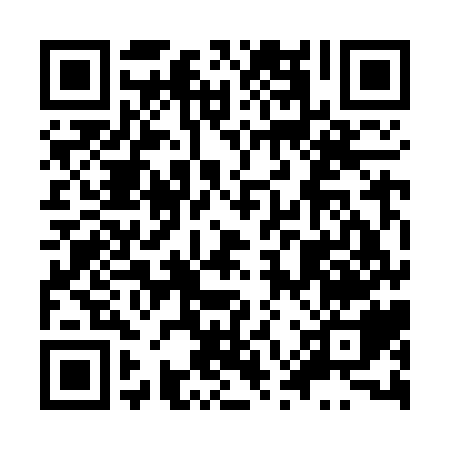 Prayer times for Kalichhara, BangladeshMon 1 Apr 2024 - Tue 30 Apr 2024High Latitude Method: NonePrayer Calculation Method: University of Islamic SciencesAsar Calculation Method: ShafiPrayer times provided by https://www.salahtimes.comDateDayFajrSunriseDhuhrAsrMaghribIsha1Mon4:305:4511:563:216:077:222Tue4:295:4411:553:216:077:223Wed4:285:4311:553:206:077:224Thu4:275:4211:553:206:087:235Fri4:265:4111:543:206:087:236Sat4:255:4011:543:196:087:247Sun4:245:3911:543:196:097:248Mon4:235:3811:543:196:097:259Tue4:225:3811:533:186:097:2510Wed4:215:3711:533:186:107:2511Thu4:205:3611:533:186:107:2612Fri4:195:3511:533:176:107:2613Sat4:185:3411:523:176:117:2714Sun4:175:3311:523:176:117:2715Mon4:165:3211:523:166:117:2816Tue4:155:3211:523:166:127:2817Wed4:145:3111:513:156:127:2918Thu4:135:3011:513:156:127:2919Fri4:125:2911:513:156:137:3020Sat4:115:2811:513:146:137:3021Sun4:105:2811:503:146:147:3122Mon4:105:2711:503:146:147:3123Tue4:095:2611:503:136:147:3224Wed4:085:2511:503:136:157:3225Thu4:075:2511:503:126:157:3326Fri4:065:2411:503:126:157:3427Sat4:055:2311:493:126:167:3428Sun4:045:2311:493:116:167:3529Mon4:035:2211:493:116:177:3530Tue4:035:2111:493:116:177:36